        WANTED!All your unwanted small, plastics for an Art project …..  Forgotten kinder-egg toys, old Lego, tiny toys, lids  etc.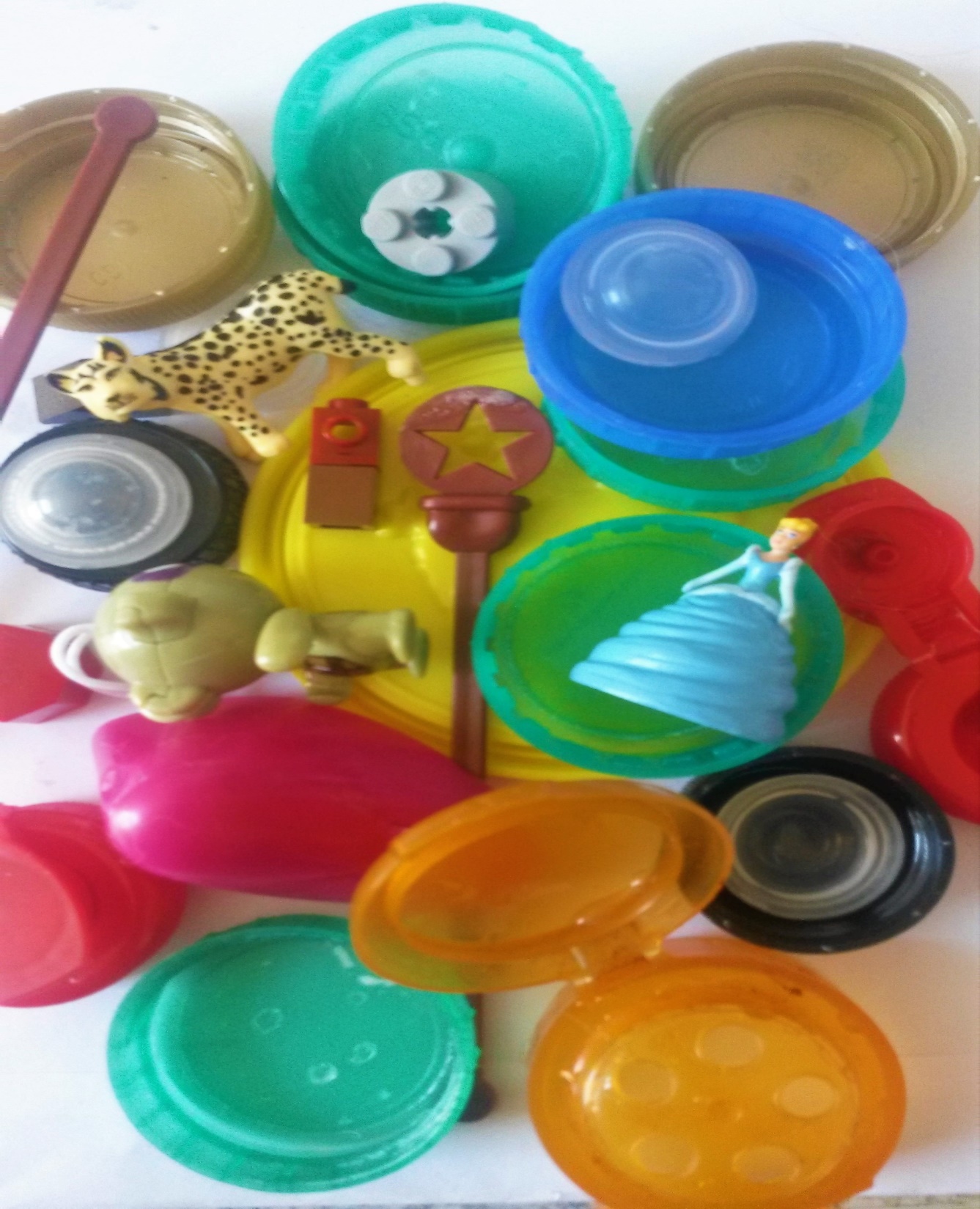 